Автор работы: Аверкина Милана Сергеевна-6 летНазвание работы: «Игрушка  с мордовским орнаментом»Номинация: «Игрушка на елку»Руководители:  Киреева М.Н., Рубцова Е.Г.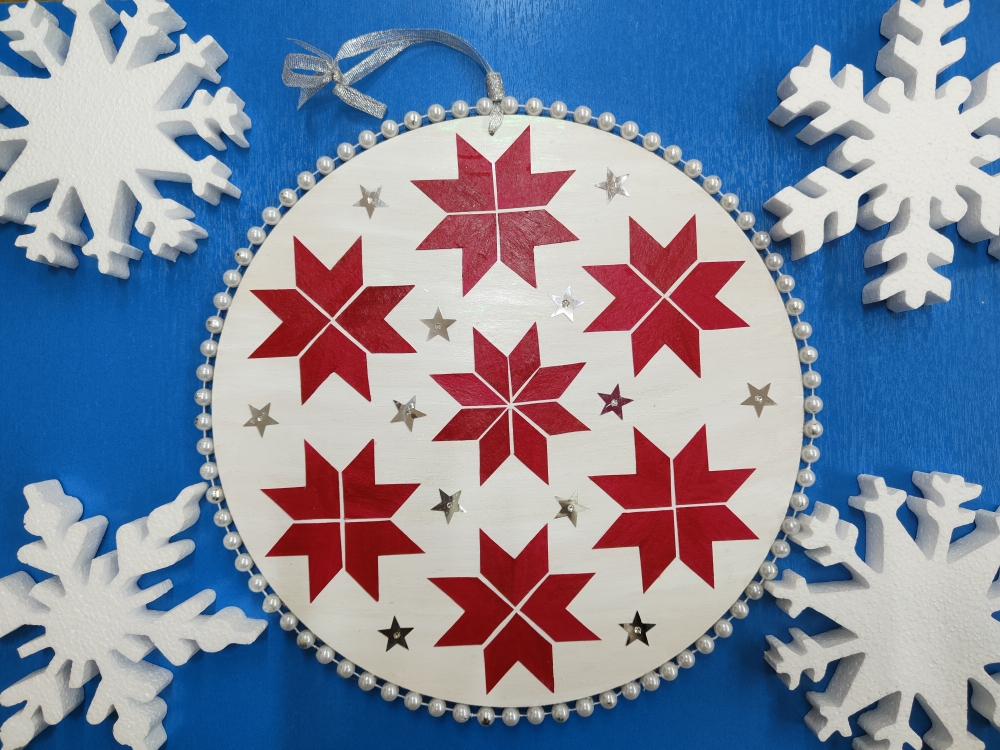 